ОТКРЫТКА  С ОБЪЕМНЫМИ ЦВЕТАМИ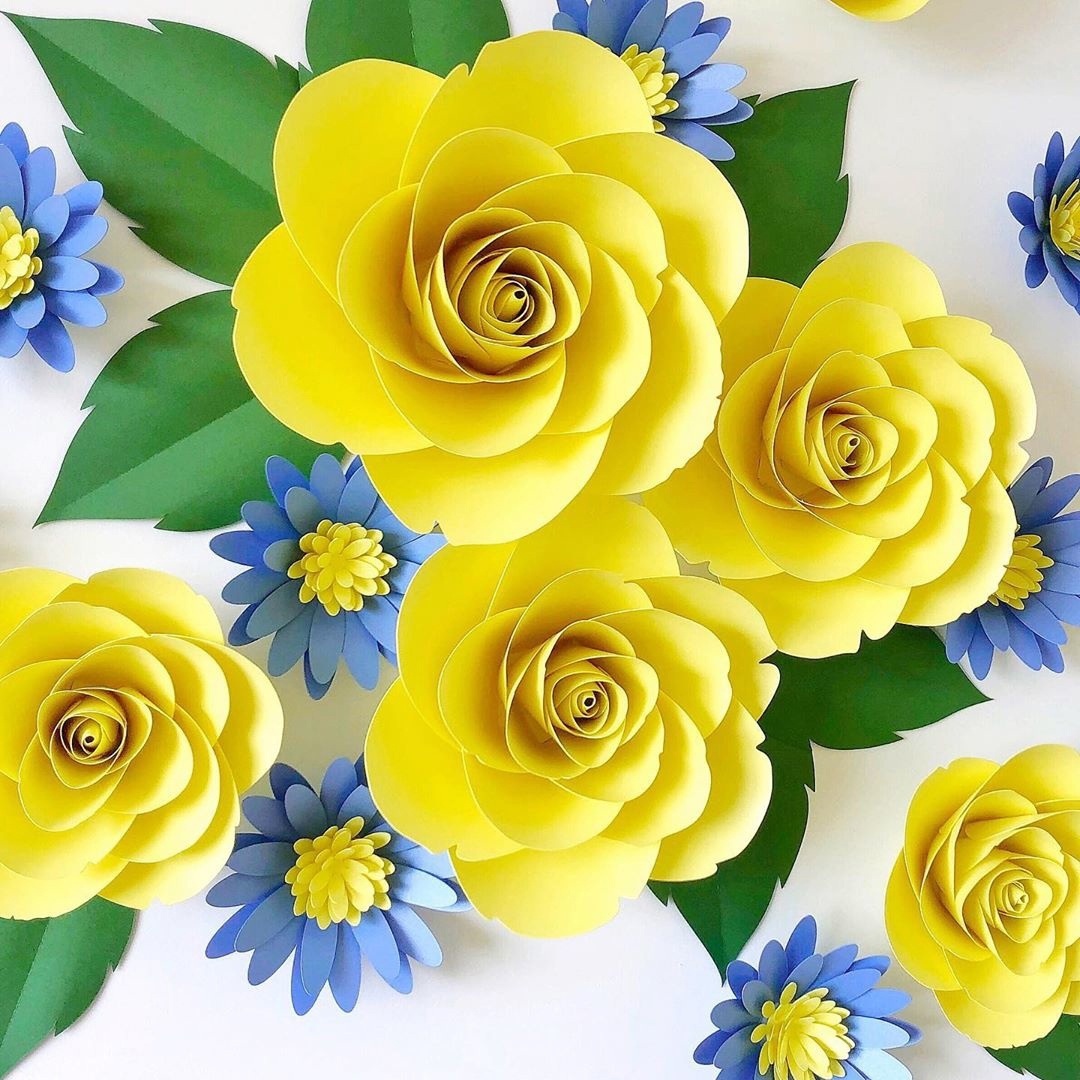 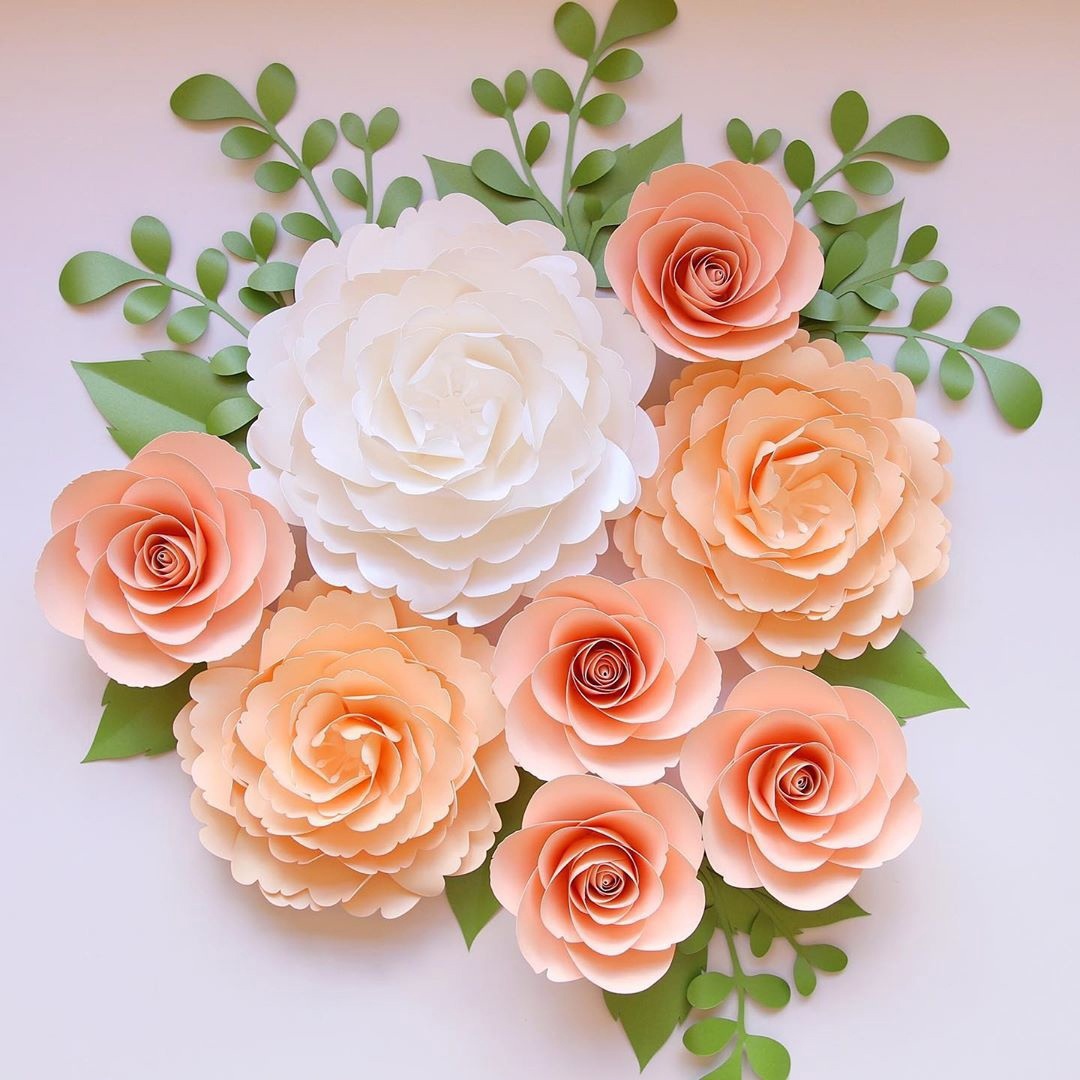 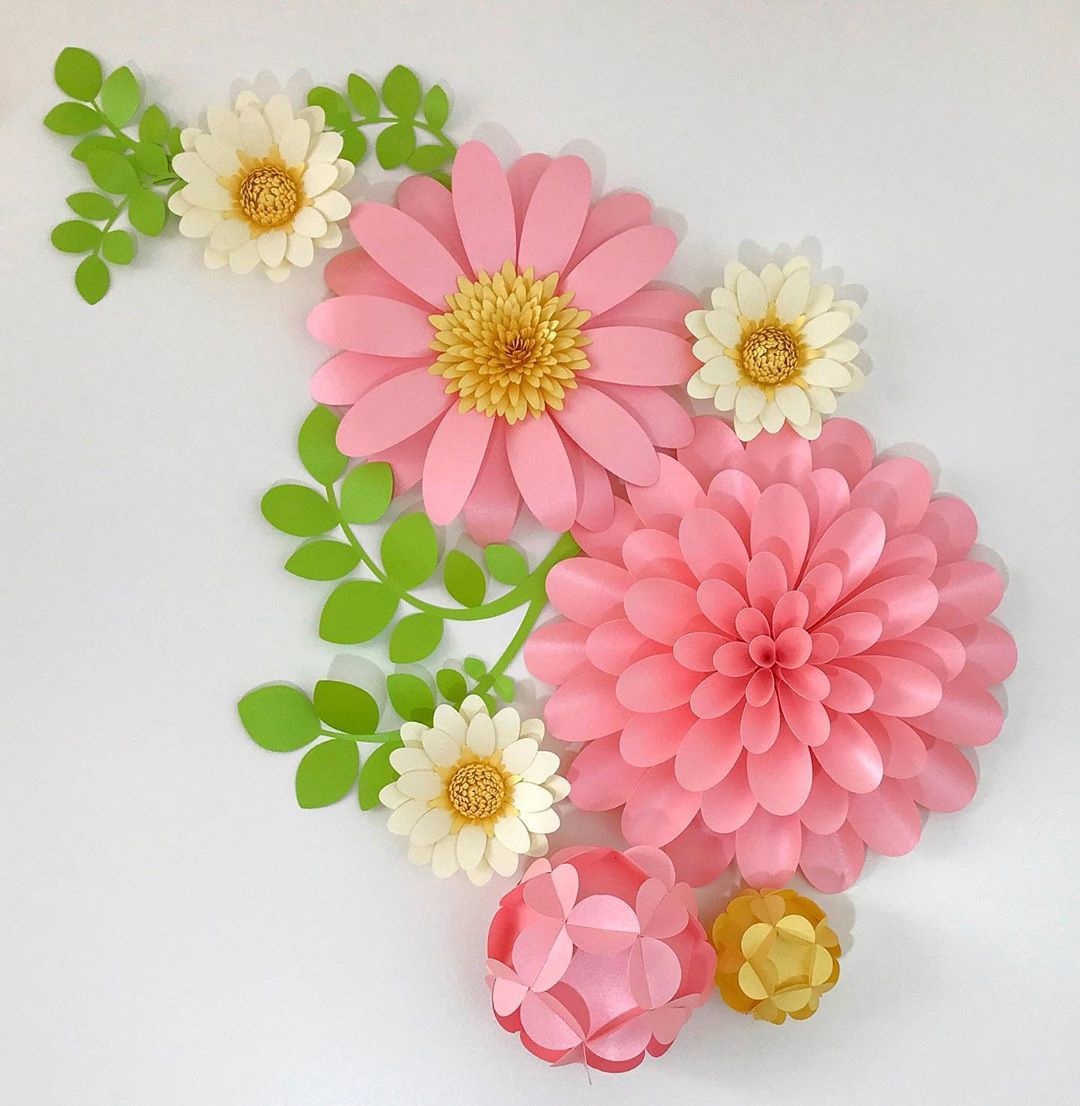 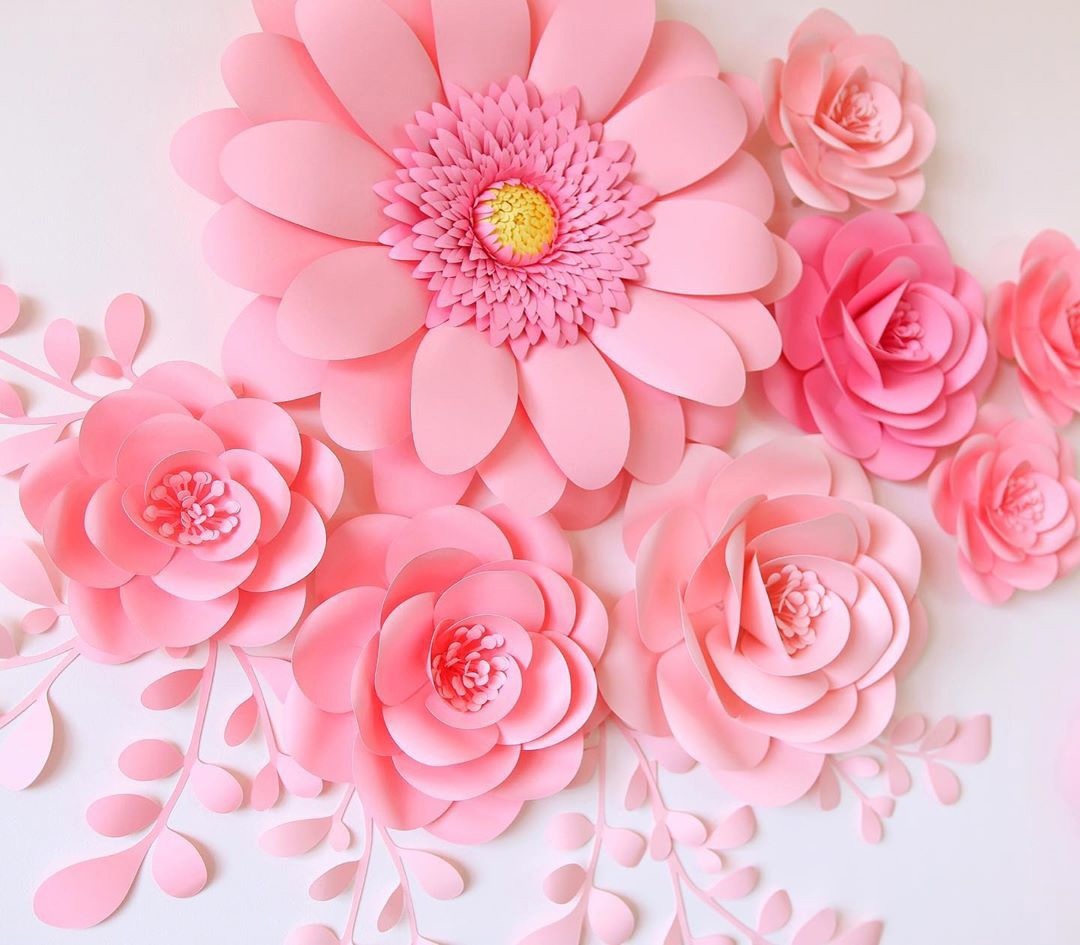 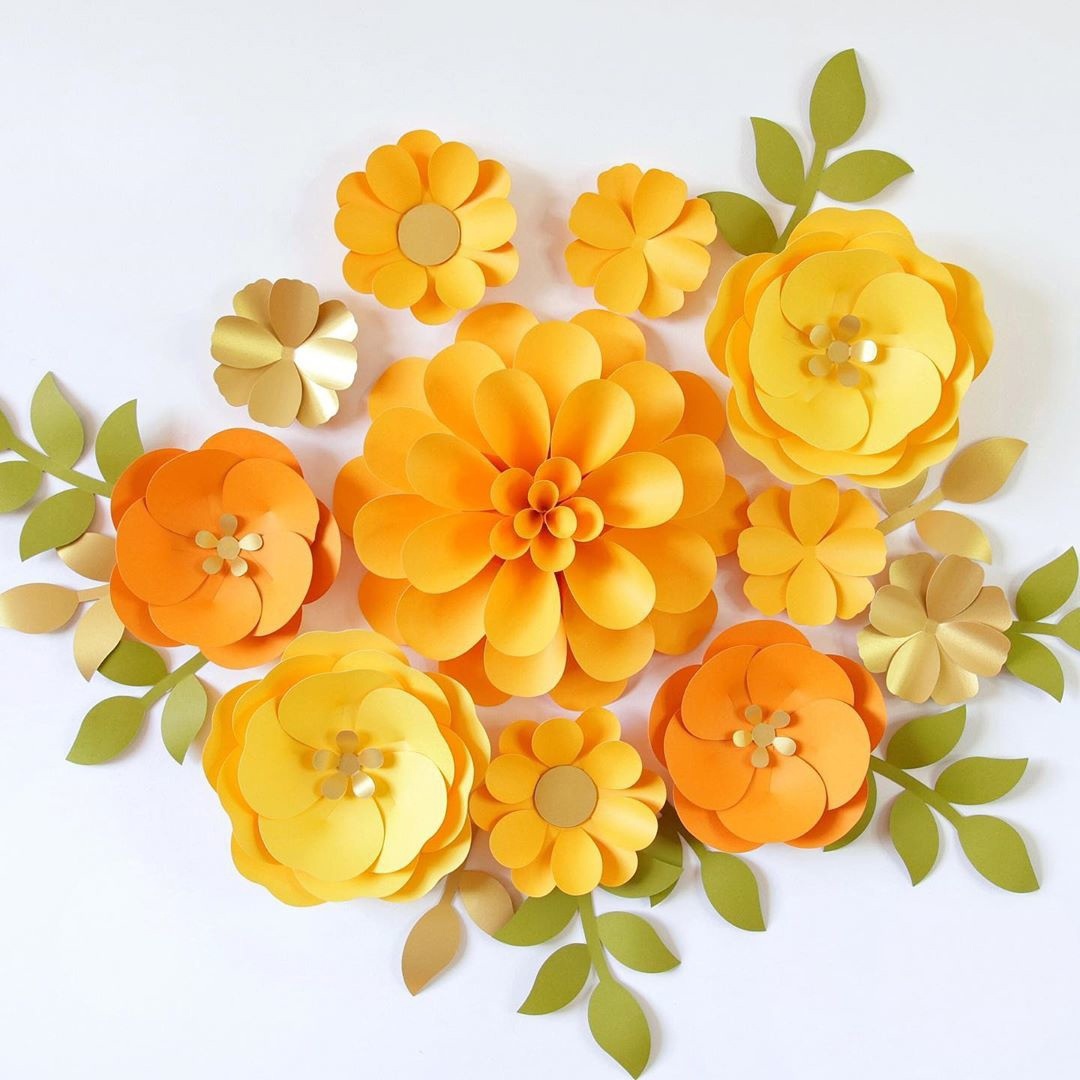 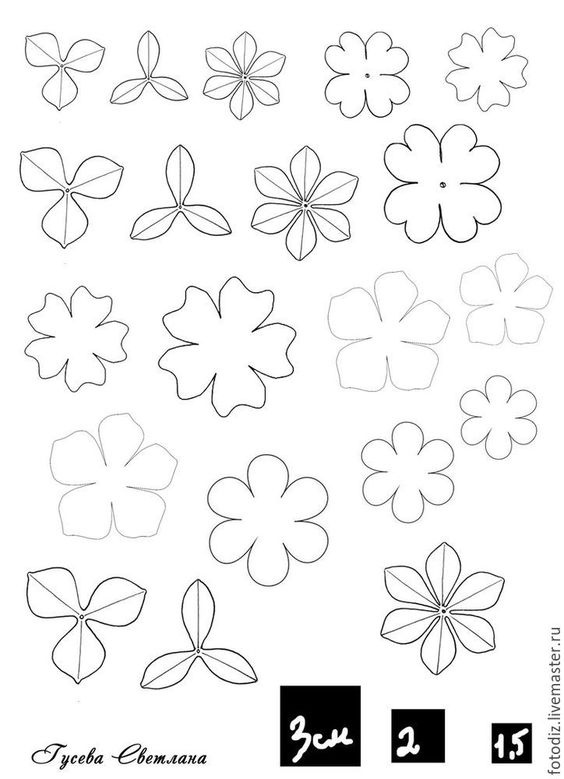 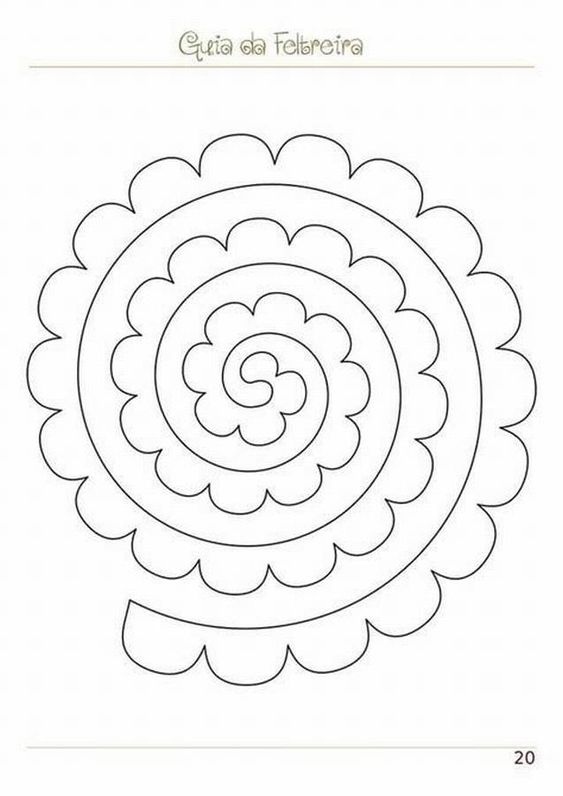 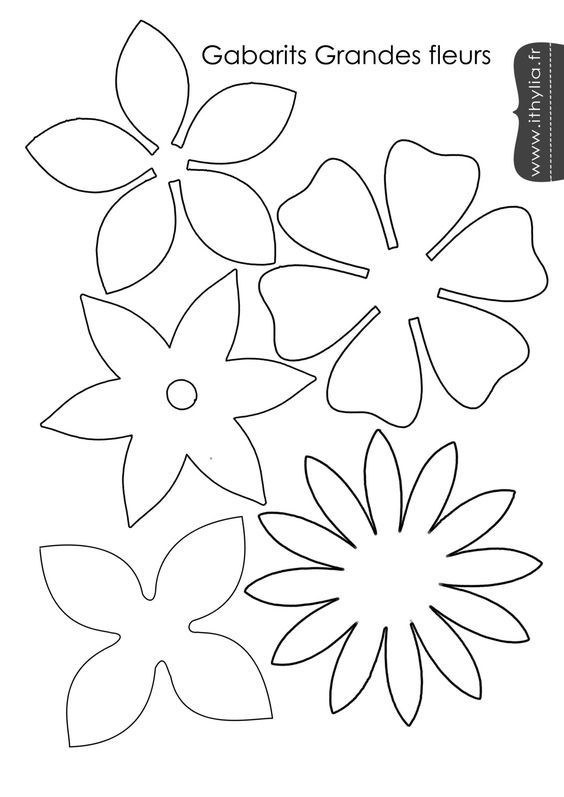 